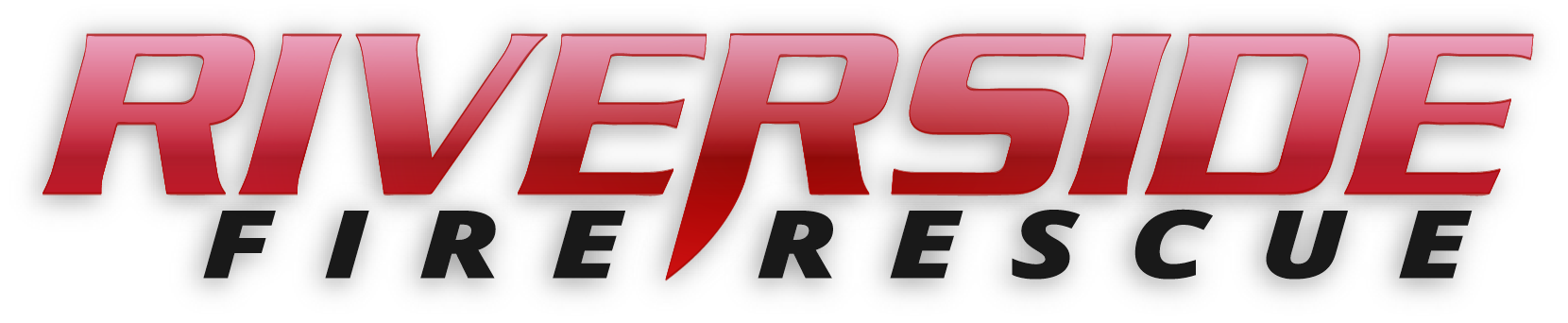 Pierce County Fire Protection District No. 14Commissioners Meeting February 25, 2019In Attendance:  Commissioner Peter Allison, Commissioner John Campbell, Fire Chief Kira Thirkield, FF Tizoc Rubio, and Secretary Pat Shandrow.Guest(s) Jerry SandbergCommissioner Campbell opened the meeting with the pledge of allegiance at 6:30 p.m.Agenda amended to address Item 8 before Item 2The Regular Board Meeting recessed for a Board for Volunteer Firefighters meeting at 6:34 pm. Board for Volunteer Firefighters Meeting began at 6:34 pm.Board for Volunteer Firefighters Meeting ended at 6:40 pm. Regular meeting reconvened at 7:41 pm.The minutes of the January 28, 2019 Regular Board Meeting were approved as presented.Citizen Comments:  Jerry Sandberg is interested in the vacant Commissioner position.  A question and answer period commenced concerning the operation and duties of the department and of a Commissioner.The agenda was amended to include an Executive Session A motion was made, seconded and approved to recess into a 10-minute Executive Session under RCW 42.30.110 (1)(g) To evaluate the qualifications of an applicant for public employment or to review the performance of a public employee.Executive Session began at 7:07 p.m.Executive Session ended at 7:14The Regular Meeting reconvened at 7:15pmFollowing the Executive Session Commissioner Campbell continued the discussion of the vacant Commissioner position.  Jerry Sandberg was asked if he would accept an appointment of Commissioner to fulfill the term left vacant by the passing of Commissioner Karen Megran.  Jerry Sandberg stated he would.  A motion was made, seconded and unaminously approved to appoint Gerald J. Sandberg to the vacant Commissioner position.Vouchers:  Voucher list was reviewed, approved and attached.Chief’s Report:  The Chief’s Report was presented, reviewed and attached.Financial Report:  The Financial Report was presented, reviewed and attached.Old Business:SOP Rewrite Project: Amy Olsen is working on this project. Re-write almost done for the 3000 series on training and safety.Hazard Mitigation Plan: OngoingNew Business: Fire Commissioner:  Gerald (Jerry) Sandberg took the Fire Commissioner Oath of Office. (Copy Attached)Good of the Order:House burn went great. There was a lot of good training and six firefighters received their IFSAC certificates and all members met their 1403 live fire training annual requirements.The Department had no problems during snow.  The crews did a great job.The banquet held on February 6 went well.BC Brent Dubay will be leaving on March 9th to attend a training management course at the National Fire Academy in Emmitsberg, MD Chief Thirkield will be doing a Systems Design audit on Monday March 4.Chief Thirkield will be teaching on two weekends at the end of March for training of IFSAC Firefighter II.With no further business to come before the Board, the meeting adjourned at 7:49. p.m. ____________________________John Campbell, Chair____________________________Peter Allison, Commissioner			ATTEST:____________________________		_____________________________					 		Pat Shandrow, District Secretary